Home Learning Maths Year 1: Today we are going to be learning about ‘Finding and making number bonds.’Please watch this video: https://vimeo.com/490882337Please answer the questions throughout the video. Activity:1. 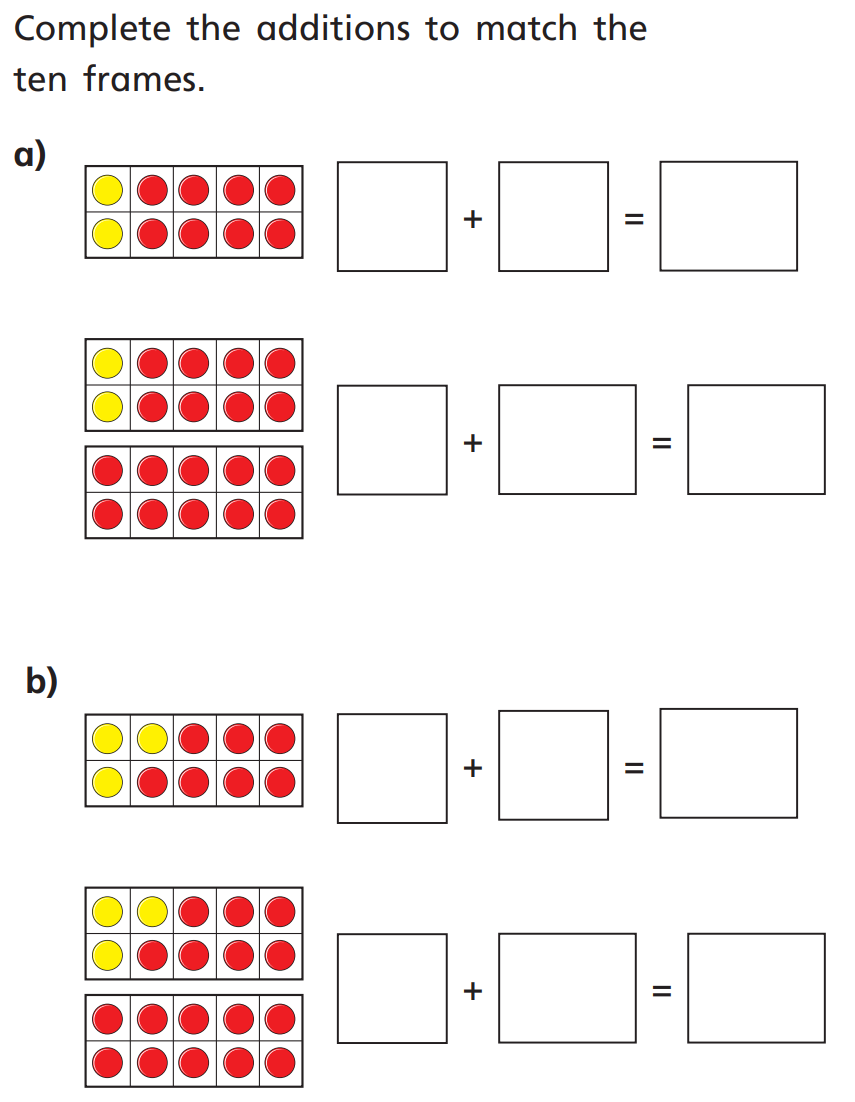 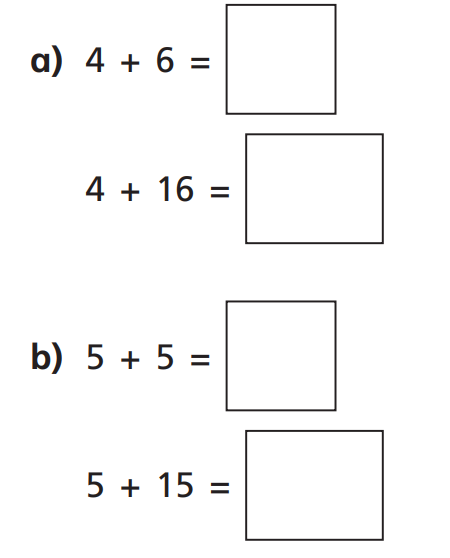 2. Challenge: Use this video to help you complete this challenge: https://www.youtube.com/watch?v=h6udqW6VhWg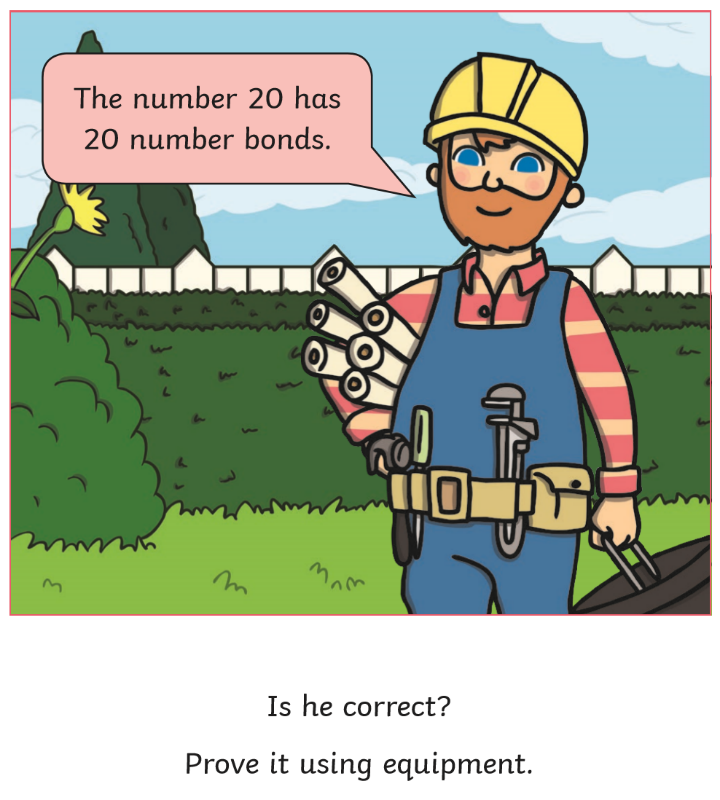 Year 2: Today we are going to be learning about how to make ‘Arrays.’ Please watch this video: https://vimeo.com/480212725Activity: 1. 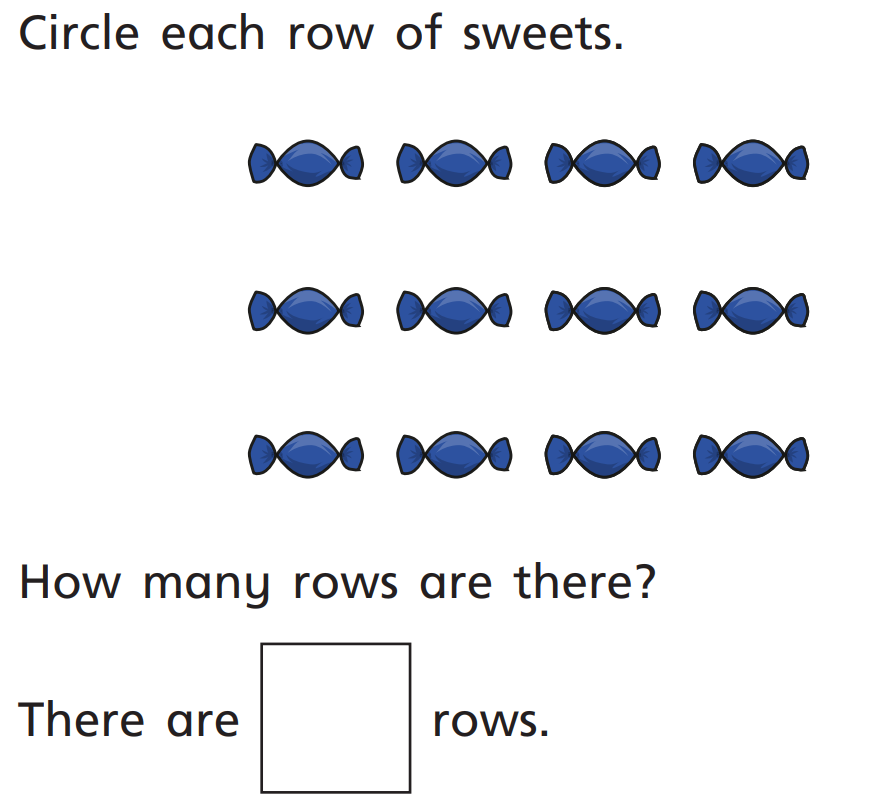 2. 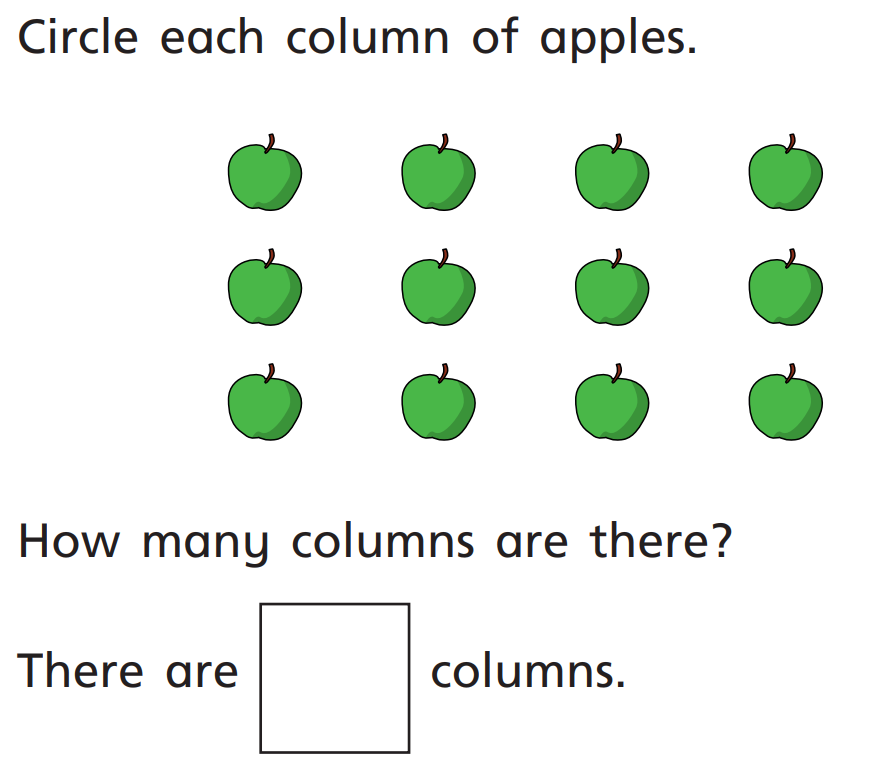 3. 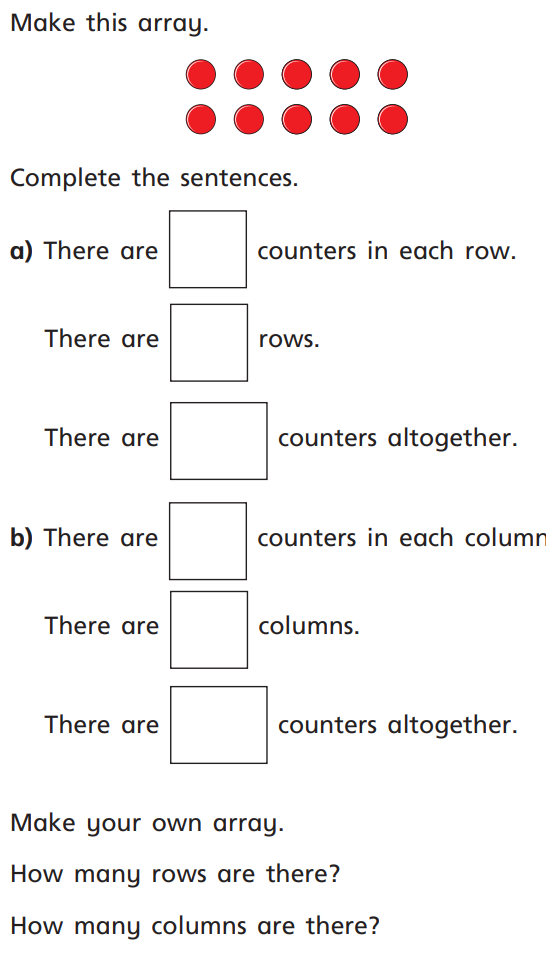 Challenge: Please take a photo of your array that you make and attach it to teams: 